InhoudstafelInleidingAlgemeenDit educatief pakket behandelt het onderwerp ‘Het dagelijkse leven bij de Romeinen’ voor het tweede jaar van het secundair onderwijs. De webquest is een uitbreiding van het leerboek Storia Classic 2 en het leerwerkboek Storia Live 2. Het is niet verbonden aan opdrachten in deze methode, dus is bovendien los te gebruiken bij elke andere mthode. Het pakket duurt ongeveer twee lesuren. Er is mogelijkheid om het uit te breiden of in te korten door bij de keuze-onderdelen meer of minder opties te verplichten.Het pakket omvat: deze handleiding en een online webquest via bookwidgets.In deze handleiding zal u een gedetailleerde uitleg vinden over de concrete aanpak van het pakket. Bovendien vindt u hier de leerplandoelen, vormingsdoelen, concrete doelen en de bronnenlijst terug voor deze lessen.Overzicht van de inhoudenIn het leerboek (en werkboek) Storia Classic 2:Les 38: De Romeinen in hun vrije tijd (p. 162 – 165)Les 39: Gezin en opvoeding bij de Romeinen (p. 166 – 168)In het leerwerkboek Storia Live 2 (Nieuwe Editie):Les 28: De Romeinen in hun vrije tijd (p. 229 – 234)Les 29: Gezin en opvoeding bij de Romeinen (p. 235 – 240)In enkele andere methodes geschiedenis:Janus 2: hoofdstuk 5 (Het dagelijks leven in Rome) en hoofdstuk 6 (Entertainment in Rome) (p. 244 – 269)Memoria Concreet 2: Hoofdstuk 8 (Leven en werken in het grootrijk) (p. 118 – 131)Memoria 2: Hoofdstuk 8 (Leven en werken in het grootrijk) (p. 138 – 150)Passages Junior – Rome: hoofdstuk 4 (Een klassenmaatschappij) en hoofdstuk 10 (Massaspektakels)Deze onderdelen behandelen volgende inhouden:de thermen (functie, verschillende onderdelen, voorbeelden);het Circus Maximus en de wagenwedrennen;het Colosseum;het Theater van Marcellus;de politieke achtergrond van het organiseren van spelen;de verhouding tussen man en vrouw (rechten, plichten en taken);het huwelijk;het Romeinse onderwijs (basisonderwijs, voortgezet onderwijs, organisatie van het onderwijs, exclusiviteit, vakantie);enkele keuzes voor de leerlingen:speelgoed voor de Romeinse kinderen;vergelijking tussen het huwelijk toen en nu;de slavenmarkt;actualiteit (kindslaven in Engeland, vrouwen in Saudi-Arabië).Concrete aanpakDe leerlingen kunnen de online webquest volledig zelfstandig doorlopen. Het bestaat uit bronnenmateriaal, zowel geschreven als materieel, afwisselende opdrachten en interessante weetjes. Na de gedetailleerde inhoud vindt u de links om de webquest en bijhorende widgets te downloaden.U kunt de online webquest downloaden, alsook bewerken en aanpassen wanneer u deze op uw eigen account opslaat. Hiervoor moet u wel elke widget apart downloaden om eventueel te bewerken.Link naar de webquest in het algemeen:https://www.bookwidgets.com/play/t:rEt-wMrsI09AQTGswPHET-__BZQJ1SwXtDVERtc-2WxHWDM5R0c=Link naar de widgets uit het eerste tabblad (Start):https://www.bookwidgets.com/play/t:0SG5ar6hYQJdRCvE6Ze3jd8NoIVlgUn9xwgoEKUEJutRWVJVUU4=Link naar de widgets uit het tweede tabblad (De thermen):https://www.bookwidgets.com/play/t:QdOfRpPbQSDgh6Eq0c2fDjYuW_nn_hZkKgt3GnFHP5VOWTRBTlo=https://www.bookwidgets.com/play/BYUUBD?teacher_id=5669816345034752https://www.bookwidgets.com/play/t:Vp-NRBmNp6VIAVUJFccqhxnRWa5gxpli4oZZZrukBw1UWU40VEI=link naar de widgets uit het derde tabblad (Vrije tijd):https://www.bookwidgets.com/play/t:aiWffptab7WMgAxPMHgowzH64dt8Th7ONIr8WQGSw840WVRONDI=https://www.bookwidgets.com/play/t:0K6_WU4l3FL98MnOJtf_B4bSOJwqeKw_TzXiw6lcoZxFWUhSRU0=https://www.bookwidgets.com/play/t:8cMxyztjgUzZNNB-cubLnI62nr5dkTngEJ71XAHiQZNFWVdHRUg=https://www.bookwidgets.com/play/t:62EJVSlYj-HMRoFB2p-C2OZnea3ZDeOH8B6LcQ6ylHdCWVE0Qjk=https://www.bookwidgets.com/play/t:7MzX7_EHfMvy5SPf2GBX8t11d1zs16RUO7Qzm1IZnz1QWVBOUFk=link naar de widgets uit het vierde tabblad (Man versus vrouw):https://www.bookwidgets.com/play/t:QJOFVErtMIEbdzgHIZe4lL_0cRUOZMRTMb1ZtkbYhcA4WTdLOEg=https://www.bookwidgets.com/play/t:GGCDmr5Rj_eCNKMXS8iyYv3r40eoxkhnR_H4hgErNZoyWVQzMlI=https://www.bookwidgets.com/play/t:xMgVurBFKiOZFitC25skxM-NsmNednqR0JVomcqO5AYzWVJKM0E=https://www.bookwidgets.com/play/t:6YvPuD1JBuixNEscEtPsxlyBUiZbQiP3t_o72KNdd3JBWVQ0QTg=link naar de widgets uit het vijfde tabblad (Onderwijs):https://www.bookwidgets.com/play/t:lcmd5rpspQcFa3gN7ii4nHscw17MUpVPMK4KsLBN0kBVWTdUVVo=https://www.bookwidgets.com/play/t:TDsBIlyNZQFj_uRzj8q8NC9t_DttUZpoXa82MXE78A1aWTY1WkU=https://www.bookwidgets.com/play/t:LOUv6GG94Dk88Y9uiRBzDXMIyeYNeYgNSEt4jwk1fOZSWTQ4UlY=https://www.bookwidgets.com/play/t:g6yLFlwWxf3ZJ2ihXwACsdf1FqajmTFg9rpRgnAvfthEWTRDREg=https://www.bookwidgets.com/play/t:l4ZcXOm65Ixc2S-GFxI40sfzhGxQTycWU6mjrq0-cYczWVZTM1c=link naar de widgets uit het zesde tabblad (Keuze):https://www.bookwidgets.com/play/t:o4TKQ9di_OrSz1EIJuZqOsUvs4dtryNgtIrfnO8wJBJVWTdBVUo=https://www.bookwidgets.com/play/t:XJ9kX8C9JtH1L-e_K6BIGIMu5CYvJ2e5gTtX5Qm_NI8yWTZaMkc=https://www.bookwidgets.com/play/t:vVjw_r5ym_W8XWjXhvlBC41Ln1_NRvluX53SslonTUlDWVoyQ1k=https://www.bookwidgets.com/play/t:U5rYyhMBtfDZxrlWfcmtRE0qQsWWiKQEf7Uwg-p6aKtBWTU2QVU=https://www.bookwidgets.com/play/t:b_cH-SxiZE1JwmVSAwPe_K_e1e7QjaC2osaiCl6Mrjo0WTdSNEs=https://www.bookwidgets.com/play/t:hKtzJi9Ij_-Deg6VJdTB2vH3H4oWd4EsXFZG3CAZrjNQWTNYUEI=DoelenLeerplandoelen en attitudes​Deze leerplandoelen en attitudes komen uit het leerplan geschiedenis voor de tweede graad van het secundair onderwijs, opgesteld door het VVKSO in 2009.VormingsdoelenConcrete doelenLiteratuurlijstAmbo Anthos. (2017). Simone van der Vlugt. Opgehaald op 5 april 2017 via http://www.amboanthos.nl/auteur/simone-van-der-vlugt/Beeldens, F., Berghmans, S., Caers, T., De Meester, K, Iven, W., Rooms, S., Van Gucht, S. et al. (2014). Passages junior: Rome. Averbode: Uitgeverij Altaria.Berings, G., Brackeva, J., Carrein, C., D’hollander, K., Luyckx, K., Meerschaert, K. et al. (2014). Memoria 2: handleiding. Kalmthout: Pelckmans Uitgeverij nv.Berings, G., Brackeva, J., Carrein, C., D’hollander, K., Luyckx, K., Meerschaert, K. et al. (2014). Memoria Concreet 2. Kalmthout: Pelckmans Uitgeverij nv.Blanken, C., Holvoet, P., Vandenbussche, B., Velasco, M., Wille, I. (2015). Janus 2. Brugge: die Keure.Bouw van het Colosseum. (s.a.) Opgehaald van isgeschiedenis.nlClappaert, E. (2017). Wat vrouwen in Saudi-Arabië niet (en wel) mogen doen. Opgehaald op vrt.beCools, K., Frère, G., Janssenswillen, P. (2016). Cursus: Aan de slag met geschiedenis. Onuitgegeven cursus voor het 1ste jaar van de Bachelor Secundair Onderwijs, Thomas More Kempen, Vorselaar.Cools, K., Frère, G., Janssenswillen, P. (2017). Cursus: De klassieke beschavingen. Onuitgegeven cursus voor het 1ste jaar van de Bachelor Secundair Onderwijs, Thomas More Kempen, Vorselaar.Cools, K., Frère, G., Janssenswillen, P. (2017). Cursus: Rome: Einde republiek en keizertijd. Onuitgegeven cursus voor het 2ste jaar van de Bachelor Secundair Onderwijs, Thomas More Kempen, Vorselaar.De Volder, P., Jans, C., Jossart, G., Merckx, K., Moreau, W., Philips, J., Van den Broeck, L., van Dooren, J., Wachters, A. o.l.v. Goris G. (2014). Storia Classic 2: Leerboek. Wommelgem: Uitgeverij Van In.  De Volder, P., Jans, C., Jossart, G., Merckx, K., Moreau, W., Philips, J., Van den Broeck, L., van Dooren, J., Wachters, A. o.l.v. Goris G. (2014). Storia Classic 2: Werkboek. Wommelgem: Uitgeverij Van In.  Frère, G. (2016). Aan de slag met geschiedenis. Onuitgegeven cursus voor het 1ste jaar van de Bachelor Secundair Onderwijs, Thomas More Kempen, Vorselaar.Garland, R. (2012). The other side of history: Daily life in the acient world. Virginia: The Teaching company.Goris, G., Jans, C., Merckx, K., Philips, K., o.l.v. Dillen, K. (2015). Storia Live 2: Leerwerkboek. Wommelgem: Uitgeverij Van In.Goris, G. (2015). Storia Live 2: Handleiding. Wommelgem: Uitgeverij Van In.Himpe, H., Joosten, P., Petitjean, K., Vangansbeke, J. (s.d.). Spiegelbeelden 2: Geschiedenis – leerboek. Mechelen: Uitgeverij Plantyn N.V..Laes, C., Strubbe, J. (2008). Jeugd in het romeinse Rijk: Jonge jaren, wilde haren?. Leuven: Uitgeverij Davidsfonds NV.Meijer, F. (2005). Wagenrennen in het Circus Maximus. Geraadpleegd via https://isgeschiedenis.nl/longreads/wagenrennen-in-het-circus-maximusNaerebout, F.G., Singor, H.W. (1995). De oudheid: Grieken en Romeinen in de context van de wereldgeschiedenis. Amsterdam: Ambo | Anthos.Van Alten, D. (s.a.). Romeins vermaak: Entertainment als propagandamiddel in de Romeinse Oudheid. Opgehaald van isgeschiedenis.nlVan der Vlugt, S. (2003). De Slavenring. Rotterdam: Uitgeverij Lemniscaat.Vidal, K. (2016). Te koop in Engeland: Kindslaaf. Opgehaald op demorgen.beVVKSO. (2009). Leerplan geschiedenis: Eerste graad: Eerste leerjaar A, tweede leerjaar. Opgehaald van leerplannen: http://vvkso.be.Willemsen, A. (2003). Romeins speelgoed: Kindertijd in een wereldrijk. Zutphen: Uitgeversmaatschappij Walburg Pers.Wilschut, A., van Straaten, D., & van Riesen, M., (2004). Geschiedenisdidactiek: Handboek voor de vakdocent. Bussum: uitgeverij coutinho.   Zimbiano. (2013). Ricostruzione virtuale in 3D del Circo Massimo – Virtual Circus Maximus 3D reconstruction. Opgehaald op youtube.comZimbiano. (2013). Ricostruzione virtuale in 3D del Colosseo – Virtual Coliseum 3D reconstruction. Opgehaald op youtube.comZimbiano. (2013). Ricostruzione virtuale in 3D del Teatro di Marcello – Virtual Theatrum Marcelli 3D reconstruction. Opgehaald op youtube.com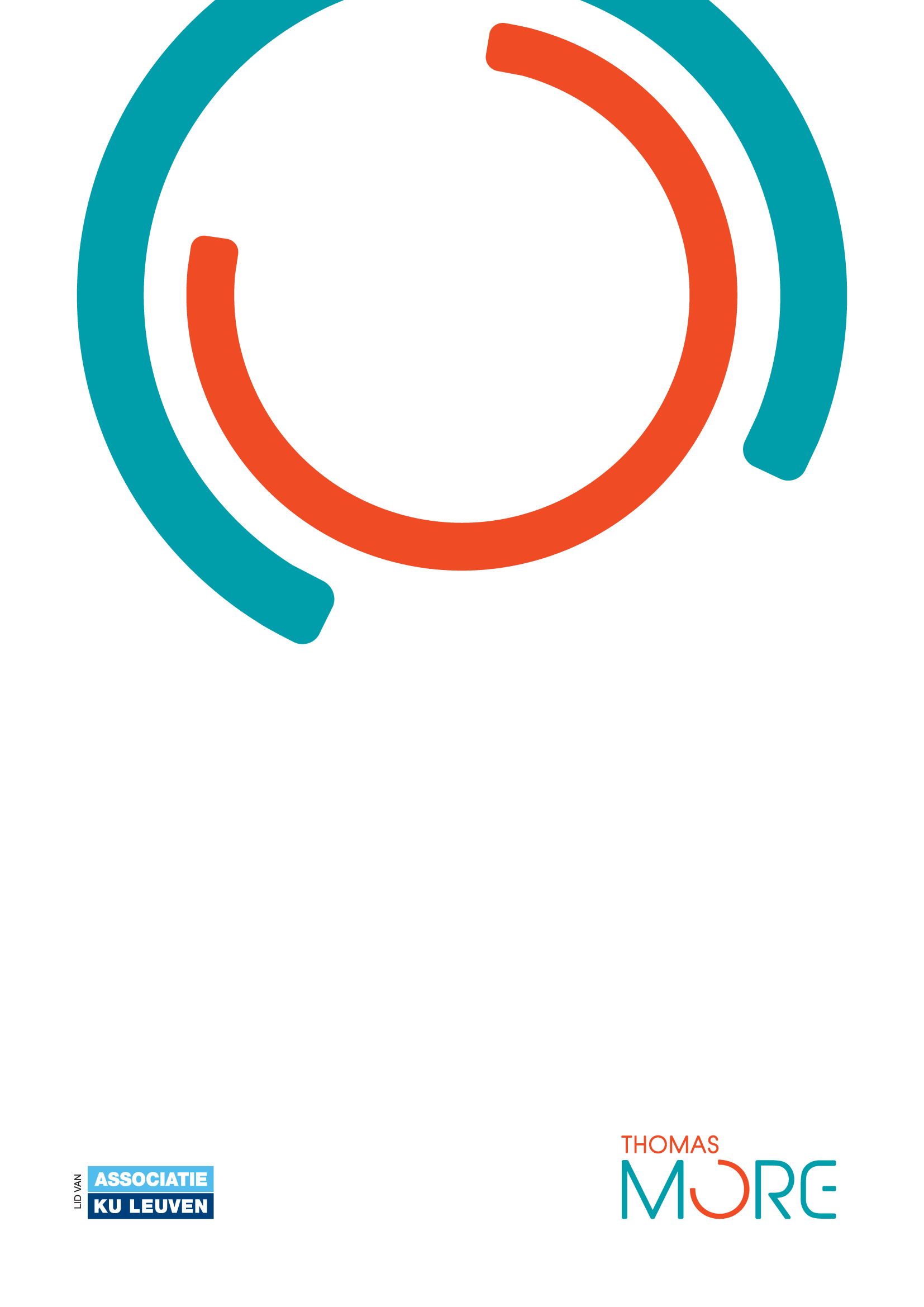 Educatief pakket geschiedenis: HandleidingHet dagelijkse leven bij de Romeinen Educatief pakket geschiedenis: HandleidingHet dagelijkse leven bij de Romeinen Leysen EmmaSteurs Joren3 BASOBachelor in het secundair onderwijsLeysen EmmaSteurs Joren3 BASOLeysen EmmaSteurs Joren3 BASOAcademiejaar 2019-2020Campus Vorselaar, Lepelstraat 2, BE-2290 Vorselaar Naam onderdeelGedetailleerde inhoudStartProbleemstellingenSituering in het historisch referentiekaderDe thermenThermen van TrajanusThermen van CaracallaFunctieKleedkamerLauwwaterbadWarmwaterbadHypocaustumZweetruimteKoudwaterbadToilettenSporttereinenAfrondend kruiswoordraadselVrije tijdTheater van Marcellus (toneelstukken, pantomime, maskers, bouw)Colosseum (bouw, organisatie van een dag, gevechten, gladiatoren, ondergrondse kooien en gangen, tribune, propaganda, 3D model)Circus Maximus (bouw, organisatie wagenwedrennen, propaganda, 3D model)Man versus vrouwTaken, rechten en plichten van mannen en vrouwenLevensverwachtingHuwelijk (voorwaarden, organisatie, vergelijking met het heden)OnderwijsDoelpubliekOrganisatie basisschoolOrganisatie retorenschoolStraffenLeercontractKeuzeSpeelgoed voor Romeinse kinderenVergelijking tussen het Romeinse huwelijk en nuDe slavenmarktActualiteit: kindslaven in EngelandActualiteit: vrouwen in Saudi-ArabiëA1: Kunnen hanteren van een vakspecifiek begrippenkader en concepten, nodig om zich van het verleden een wetenschappelijk gefundeerd beeld te vormen.A2: Geleidelijk en cumulatief opbouwen van een algemeen historisch referentiekader.A3: Inzicht hebben in de tijds- en plaatsgebondenheid van het menselijk handelen.A4: Inzicht hebben in de evolutie en de complexiteit van het maatschappelijk gebeuren, nl. de samenhang en de interactie tussen de maatschappelijke domeinen (socialiteit) onderkennen en de gebeurtenissen kunnen plaatsen in een proces van oorzaak en gevolg, van verbanden, van groei, van continuïteit of breuk (discontinuïteit), van langetermijnontwikkeling (de evenementen op de toepasselijke conjuncturele en structurele langetermijnlijn kunnen plaatsen).A5: Inzicht hebben in de verwevenheid van lokale, regionale, nationale en algemene geschiedenis.A8: Interesse tonen voor grote maatschappelijke problemen in heden en verleden.A10: Waardering tonen voor fundamentele menselijke waarden in de geschiedenis van de mensheid.S1.1: (her)kent begrippen van socialiteit; (niveau kennis)S1.2: kan begrippen van socialiteit (in eigen woorden) uitleggen; (niveau inzicht)S1.3: kan begrippen van socialiteit gebruiken in de context van de bestudeerde beschavingen; (niveau toepassen/vaardigheden)S1.4: kan begrippen van socialiteit verruimen door ze te plaatsen in andere periodes (vooral de eigen tijd) en andere ruimtes (waar relevant ook Vlaanderen) van het referentiekader. (niveau transfereren/vaardigheden)S2.1: kent de voornaamste kenmerken van de bestudeerde samenlevingen;S2.2: kan ten minste één probleem van de mens of de maatschappij in de bestudeerde samenlevingen uitleggenS2.5: kan kenmerken van de bestudeerde samenlevingen herkennen in een andere samenleving (bijvoorbeeld de eigen tijd)S2.6: kan voorbeelden geven van gelijkenissen en verschillen in maatschappelijk gedrag tijdens de bestudeerde samenlevingen en in de eigen tijd (zoals bij migratie, sedentarisatie, verstedelijking, staatsvorming, kolonisatie, expansie en onderwerping, ontvoogdingsstrijd, revolutie)S2.7: kan kenmerken van de bestudeerde samenlevingen verbinden met fundamentele maatschappelijke uitdagingenS2.8: kan aantonen dat de aanpak van fundamentele uitdagingen verbonden is met de historische contextS2.10: toont (de) onderlinge verbanden en wisselwerkingen aan binnen en tussen de verschillende maatschappelijke domeinenS2.12: kan continuïteit en discontinuïteit in de bestudeerde geschiedenis herkennenT1.1: (her)kent begrippen van tijd; (niveau kennis)T1.2: kan begrippen van tijd (in eigen woorden) uitleggen; (niveau inzicht)T1.3: kan begrippen van tijd gebruiken in de context van de bestudeerde beschavingen; (niveau toepassen/vaardigheden)T1.4: kan begrippen van tijd verruimen door ze te plaatsen in andere periodes (vooral de eigen tijd) en andere ruimtes (waar relevant ook Vlaanderen) van het referentiekader; (niveau transfereren/vaardigheden)T2.1: kent de gebruikelijke westerse benamingen voor de periodisering van de geschiedenis: prehistorie, oude nabije oosten, klassieke oudheid, middeleeuwen, nieuwe tijd, nieuwste tijd, eigen tijd;B1: kan diverse informatiebronnen identificeren (soort en inhoud) en situeren in tijd, ruimte en maatschappelijk domeinB3: kan informatie over de bestudeerde beschavingen en over de eigen tijd opzoeken op basis van concrete opdrachtenB5: kan informatie uit de bestudeerde beschavingen en uit de eigen tijd uitdrukken in verschillende vormenB11: toont belangstelling voor de overblijfselen uit het verleden en voor de actuele Vlaamse samenlevingBasisinzicht: rekening houden met tijdgebondenheid van waardepatronen:De leerlingen verwerven het inzicht dat het voor de Romeinen normaal was dat vrouwen minderwaardig waren en meisjes op jonge leeftijd huwden of zelfs werden verstoten. De meisjes waren namelijk fysiek zwakker en bovendien moest je er een bruidsschat voor betalen. Dit was hoe hun samenleving werkte en hoe het er toen aan toe ging.Basisinzicht: historische analogieënDe leerlingen verwerven het inzicht dat ‘creatieve’ propaganda voeren niet enkel nu gebeurt, maar al bestond in het Romeinse Rijk. De rijken organiseerden gevechten, wedstrijden, toneelstukken en evenementen om stemmen te winnen van de gewone burgers.De leerlingen kunnen opsommen:drie baden in de thermen;drie manieren om je vrije tijd door te brengen in het Oude Rome;twee soorten gevechten die plaatsvonden in het Colosseum;drie voorrechten van de man;drie voorrechten van de vrouw;twee plichten van de vrouw;drie vakken in het basisonderwijs. (kennis)De leerlingen kunnen zeggen van wie de Romeinse leerlingen les kregen afhankelijk van hun leeftijd. (kennis)De leerlingen kunnen een straf opnoemen die je in het Romeinse onderwijs kon krijgen. (kennis)De leerlingen kunnen in eigen woorden uitleggen:waarom Romeinen naar de thermen gingen;wat het hypocaustum was;hoe een dag in de thermen eruit zag;hoe de wagenwedrennen eraan toe gingen;waarom een gladiatorenspel niet tot op de dood was;waarom de acteurs in een toneel stuk maskers droegen;hoe de pater familias beslist over leven en dood;waarom de levensverwachting voor baby’s zo laag is in het Romeinse Rijk;waarom meisjes in theorie toestemming moeten geven voor een huwelijk, maar in de praktijk niet;waarom enkel de rijke kinderen naar school gingen;wat de structuur is van het Romeinse onderwijs. (inzicht)De leerlingen kunnen een vergelijkend schema opstellen in verband met het huwelijk in de Romeinse tij den nu, waarin ze de elementen minimumleeftijd, toestemming en partners verwerken, met behulp van gegeven bronnen. (vaardigheid)De leerlingen kunnen met behulp van een gegeven schriftelijke bron de situatie van een Romeinse jongen ontleden met betrekking tot zijn toekomstige beroep, de duur van zijn opleiding, de vakantiedagen die hij krijgt en wat er gebeurt bij ziekte. (vaardigheid)De leerlingen kunnen met behulp van afbeeldingen spelletjes herkennen die de Romeinse kinderen speelden. (vaardigheid)De leerlingen kunnen gegeven stellingen in verband met het gezin en huwelijk in de Romeinse tijd vergelijken met de huidige tijd en motiveren waarom deze eventueel niet meer gelden. (vaardigheid)De leerlingen zijn bereid zich in te leven in het dagelijkse leven van de Romeinse vrouw, die weinig rechten had, en in het dagelijks leven van jongeren, bij wie de toekomst al was uitgestippeld op basis van wie hun ouders waren. (affectief)De leerlingen tonen respect voor hun huidige situatie in België op basis van de evolutie sinds de Romeinse tijd, alsook artikels over de situatie van vrouwen in Saudi-Arabië en kindslaven in Engeland. (affectief)